Datenblatt HabilitationKontaktdaten Beschäftigung an der Hochschule Diese Informationen müssen wir für die Verpflichtung der jährliche Meldung aller akademischen Abschlüsse der Hochschule erhebenAnlage 1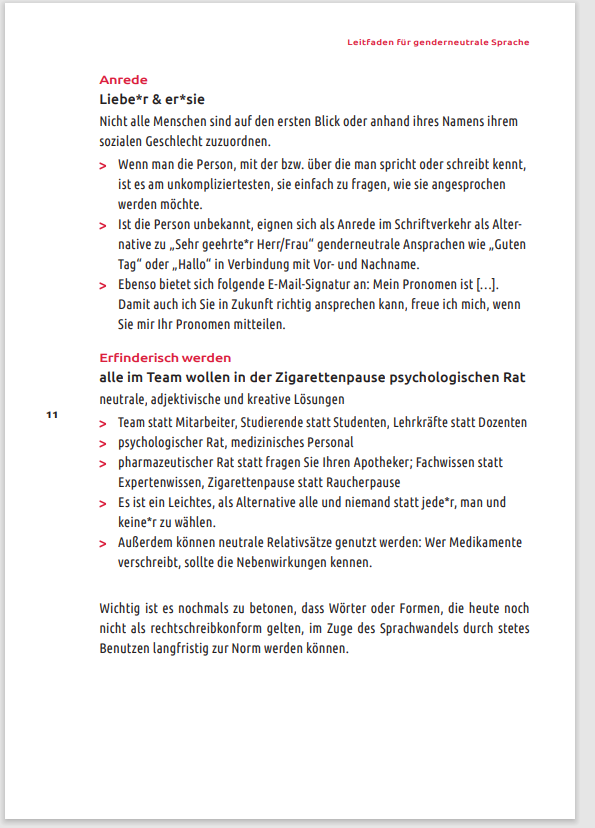 Anlage 2:NameAnschrift TelefonnummerWelchem Geschlecht ordnen Sie sich zu?        männlich          weiblich        divers               keine Angabe  Wie möchten sie angesprochen werden ?Geburtsdatum StaatsangehörigkeitSind Sie an der Hochschule beschäftigt?     Keine Beschäftigung       auf Dauer        auf Zeit Wie lautet Ihre Dienstbezeichnung? (WiMi, Assistenzärztin*-arzt…)Sind Sie hauptberuflich oder nebenberuflich an der Hochschule tätig?In welchem Dienstverhältnis stehen Sie zur Hochschule?     beamtet          angestellt           sonstiges Organisatorische Einheiten der Hochschulen(Kategorien)Organisatorische EinheitFachbezogene Einrichtungen der Lehre und Forschung (ohne Kliniken)Fachbereich/FakultätAbteilung/SektionInstitut/SeminarWiss. Einheit/Bereich/ForschungsstelleLehrstuhlLehrsammlung/MuseumVersuchsbetrieb/-anlageLaboratoriumPrüfungsamt/-ausschuss der HochschuleZentrale Einrichtungen der Lehre und Forschung (ohne Kliniken)Zentrale wiss. oder künstlerische EinrichtungZentrale pädagogische EinrichtungHochschulbibliothekForschungszentrum/-schwerpunktSonderforschungsbereichHochschulkliniken1)Hochschulverwaltung, zentrale DiensteZentrale HochschulverwaltungHochschulrechenzentrumInformations-, Koordinierungs-, PlanungszentrumZentrales LaboratoriumSportzentrum (für allgem. Hochschulsport)Betriebstechnische u. VersorgungseinrichtungenSoziale EinrichtungenMit der Hochschule verbundene EinrichtungenStudentenwerkKirchliches bzw. Staatliches PrüfungsamtAkademieAn-Institut, sonstiges InstitutStaatl. Behörden / AnstaltenSonstige hochschulfremde EinrichtungenStudienkolleg, Vorkurs zum Erwerb der HochschulreifeSchule für nichtakademische Ausbildungsgänge